Во второй младшей группе №8 прошла  игровая встреча  «Вот она какая, мамочка родная!»Вместе с мамой Паши дети изготовили красивые осенние листочки с помощью воска и гуаши.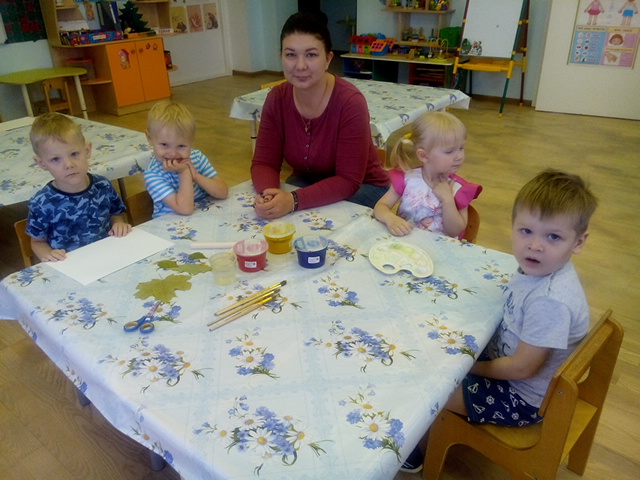 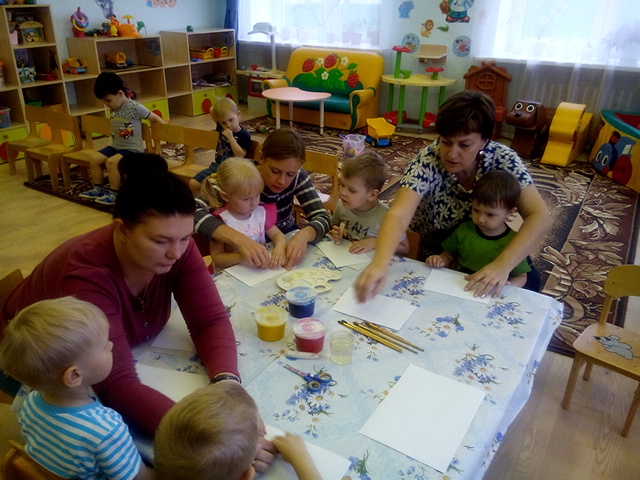 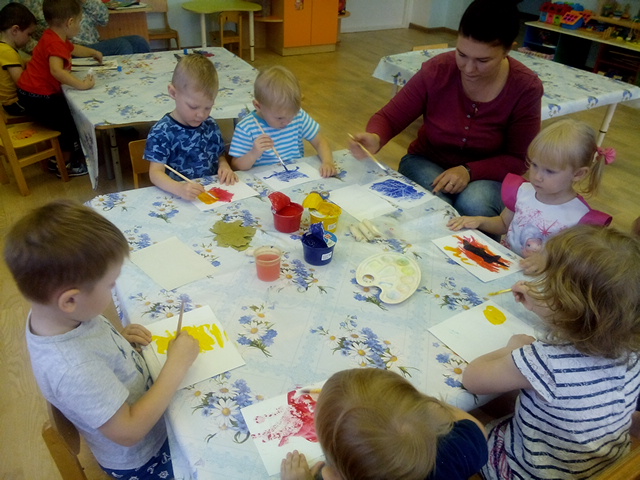 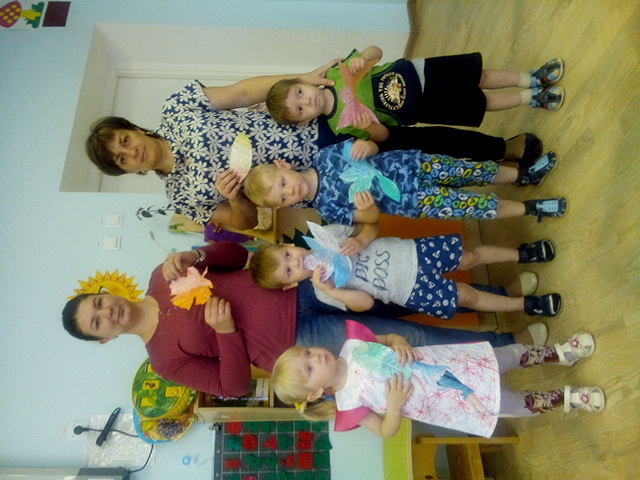 